Wielkopolski Urząd Wojewódzki w Poznaniu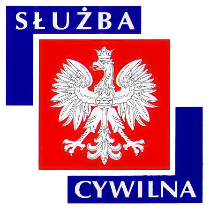 Ogłoszenie o naborze z dnia 12 lutego 2018 r.WYMIAR ETATU: 1 STANOWISKA: 1 Dyrektor Generalny poszukuje kandydatów\kandydatek na stanowisko:starszy specjalistado spraw: planowania i realizacji budżetuw Wydziale Finansów i Budżetu WUW w Poznaniu nr ref. 23/18MIEJSCE WYKONYWANIA PRACY:PoznańADRES URZĘDU:Al. Niepodległości 16/18 
61-713 Poznań WARUNKI PRACY• praca administracyjno-biurowa z wykorzystaniem komputera oraz typowych urządzeń biurowych 
• zadania wykonywane w siedzibie oraz poza siedzibą urzędu 
• parametry środowiska pracy (oświetlenie, temperatura, hałas) w normie 
• stres typowy związany z obsługą klientów zewnętrznych, wymagana komunikatywność 
• praca przy monitorze ekranowym, co najmniej przez połowę dnia pracy 
• stanowisko pracy wyposażone w meble biurowe dostosowane do wymagań określonych dla stanowisk administracyjno-biurowych 
• stanowisko pracy znajduje się na IV piętrze budynku biurowego wyposażonego w windy osobowe, w tym dla osób na wózkach inwalidzkich 
• budynek posiada podjazd dla osób niepełnosprawnych 
• klatka schodowa szerokości 140 cm, korytarz biurowy o szerokości 200 cm 
• drzwi wejściowe do pokoi biurowych o szerokości 70 cm 
• w budynku są pomieszczenia higieniczno-sanitarnych przystosowane dla osób niepełnosprawnych poruszających się na wózkach inwalidzkich 

Pracownikom oferujemy: 
• stabilne zatrudnienie na podstawie umowy o pracę 
• dodatek stażowy 
• dodatkowe wynagrodzenie roczne 
• nagrody wypłacane z funduszu nagród uzależnione od osiąganych wyników pracy 
• możliwość podnoszenia kwalifikacji i rozwoju zawodowego (szkolenia w oparciu o indywidualny program rozwoju zawodowego, możliwość dofinansowania do studiów podyplomowych i kursów językowych) 
• dofinansowanie wypoczynku oraz różnych form aktywności kulturalno-oświatowej i sportowo-rekreacyjnej w ramach zakładowego funduszu świadczeń socjalnych 
• możliwość skorzystania z atrakcyjnej oferty ubezpieczenia grupowego 
• pracę w siedzibie Urzędu położonej w dogodnej lokalizacji w centrum miasta 
• ruchomy system czasu pracyZAKRES ZADAŃrealizowanie zadań w zakresie odraczania terminów lub rozkładania na raty oraz umarzania spłat należności pieniężnych o charakterze cywilnoprawnym z tytułu gospodarowania nieruchomościami przypadających Skarbowi Państwa reprezentowanemu przez starostę wykonującego zadania z zakresu administracji rządowejrealizowanie zadań wynikających z procedury stosowania ulg w spłacie należności pieniężnych o charakterze cywilnoprawnym, przypadających organom administracji rządowej i państwowym jednostkom budżetowymprzygotowywanie projektów wniosków do ministra właściwego do spraw finansów publicznych o przyznanie środków z rezerwy celowej na zobowiązania Skarbu Państwa wynikające z wyroków sądowych oraz decyzji w sprawie przyznania odszkodowaniarozpatrywanie wniosków i przygotowywanie projektów postanowień Wojewody Wielkopolskiego o czasowe wstrzymanie czynności organu prowadzącego egzekucję administracyjną w odniesieniu do obowiązków o charakterze pieniężnymrozpatrywanie wniosków kierowanych przez urzędy skarbowe w sprawie egzekucji administracyjnej obowiązków o charakterze niepieniężnym oraz przygotowywanie projektów postanowień Wojewody Wielkopolskiego jako organu egzekucyjnegoprzygotowywanie na potrzeby organów kontrolnych materiałów z zakresu budżetu dysponenta części budżetowej 85/30. Województwo wielkopolskieWYMAGANIA NIEZBĘDNEwykształcenie: wyższe prawnicze lub ekonomiczne doświadczenie zawodowe: 3 lata w jednostkach sektora finansów publicznych wiedza z zakresu finansów publicznychznajomość ustaw: o finansach publicznych, Kpa, Kpc, ustawy o postępowaniu egzekucyjnym w administracji, ustawy o gospodarce nieruchomościami, ustawy Prawo łowieckie i innych aktów prawnych stanowiących podstawę rozstrzygnięć będących źródłem zobowiązań Skarbu Państwaumiejętność rozwiązywania problemów, analitycznego myślenia, komunikatywność, umiejętność dzielenia się wiedzą, umiejętności organizacyjne, kreatywność, umiejętność pracy w zespole, umiejętność działania w sytuacjach stresowychposiadanie obywatelstwa polskiegokorzystanie z pełni praw publicznychnieskazanie prawomocnym wyrokiem za umyślne przestępstwo lub umyślne przestępstwo skarboweDOKUMENTY I OŚWIADCZENIA NIEZBĘDNEŻyciorys/CV i list motywacyjnyKopie dokumentów potwierdzających spełnienie wymagania niezbędnego w zakresie wykształceniaKopie dokumentów potwierdzających spełnienie wymagania niezbędnego w zakresie doświadczenia zawodowego / stażu pracyOświadczenie o posiadaniu obywatelstwa polskiego albo kopia dokumentu potwierdzającego posiadanie polskiego obywatelstwaOświadczenie o wyrażeniu zgody na przetwarzanie danych osobowych do celów naboruOświadczenie o korzystaniu z pełni praw publicznychOświadczenie o nieskazaniu prawomocnym wyrokiem za umyślne przestępstwo lub umyślne przestępstwo skarboweDOKUMENTY I OŚWIADCZENIA DODATKOWEkopia dokumentu potwierdzającego niepełnosprawność - w przypadku kandydatek/kandydatów, zamierzających skorzystać z pierwszeństwa w zatrudnieniu w przypadku, gdy znajdą się w gronie najlepszych kandydatek/kandydatówTERMINY I MIEJSCE SKŁADANIA DOKUMENTÓWDokumenty należy złożyć do: 22 lutego 2018 r.Decyduje data: stempla pocztowego / osobistego dostarczenia oferty do urzęduMiejsce składania dokumentów:
Wielkopolski Urząd Wojewódzki w Poznaniu 
Al. Niepodległości 16/18 
61-713 Poznań 
Kancelaria Główna Urzędu, bud. B, pok. 025-026 
(z podaniem w ofercie nr ref. 23/18) INNE INFORMACJE:W miesiącu poprzedzającym datę upublicznienia ogłoszenia wskaźnik zatrudnienia osób niepełnosprawnych w urzędzie, w rozumieniu przepisów o rehabilitacji zawodowej i społecznej oraz zatrudnianiu osób niepełnosprawnych, nie wynosi co najmniej 6%.Osoba zatrudniona na ww. stanowisku, zgodnie z art. 78 ust. 4 Ustawy z dnia 21 listopada 2008 r. o służbie cywilnej, nie może łączyć zatrudnienia w służbie cywilnej z mandatem radnego. 
Do składania ofert zachęcamy również osoby niepełnosprawne. 
Wzór wymaganych oświadczeń zamieszczony jest pod adresem: www.poznan.uw.gov.pl/system/files/zalaczniki/wzor_oswiadczenia_do_naboru_na_stanowisko_pracy.docx 
Oświadczenia należy opatrzyć odręcznym podpisem wraz z datą. 
Kandydaci zakwalifikowani do kolejnych etapów naboru zostaną powiadomieni o ich terminie telefonicznie, drogą elektroniczną lub pocztową. 
Wyniki naboru opublikowane będą po zakończeniu naboru w BIP KPRM, BIP WUW oraz w siedzibie Urzędu. 
Oferty osób niezatrudnionych zostaną zniszczone po upływie 3 miesięcy od dnia zakończenia naboru. 
Proponowane wynagrodzenie zasadnicze brutto: 2700-2900 zł. 
Dodatkowe informacje, w tym o kolejnych etapach naboru, można uzyskać pod nr tel. 61 854 19 91, 61 854 11 87. 
Nasz urząd jest pracodawcą równych szans i wszystkie aplikacje są rozważane z równą uwagą bez względu na płeć, wiek, niepełnosprawność, rasę, narodowość, przekonania polityczne, przynależność związkową, pochodzenie etniczne, wyznanie, orientacje seksualną czy też jakąkolwiek inną cechę prawnie chronioną. Autor: Marcin Kowalski